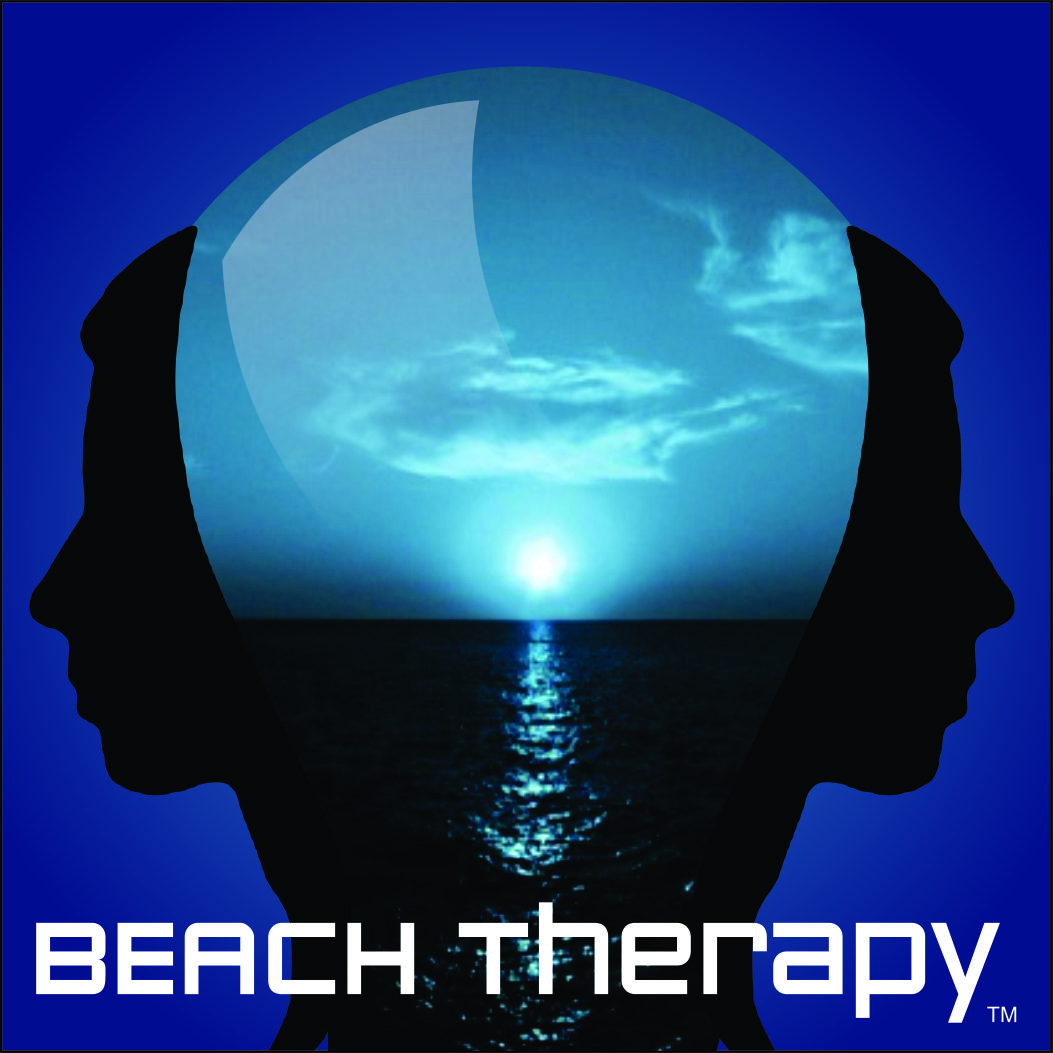 Sharon Gusmus: MA / LPC / CAS, Primary Therapist Masters: CounselingBA: Biblical StudiesNOTICE OF PRIVACY PRACTICES In compliance with the Health Insurance Portability and Accountability Act of 1996 (HIPAA), this notice describes how health information about you is protected, and also how it may be used and disclosed. During the process of providing services, Sharon Gusmus LPC, will obtain, record, and use mental health and medical information about you that is Protected Health Information. Ordinarily, that information is confidential and will not be used or disclosed except as described below. Colorado law provides strict protections for patient confidentiality, which together with ethical restrictions and standards often will be more private than HIPAA guidelines. This notice is updated 4/7/2020 and and will remain in effect until it is replaced. USES, DISCLOSURES, AND COMMUNICATION OF PROTECTED INFORMATION A. General Uses and Disclosures Not Requiring the Patient's Consent: 1. Treatment: Treatment refers to the provision, coordination, or management of health care (including mental health care) and related services. During treatment, the provider may consult with other providers, without identifying you by name and also not disclosing any other identifying information about you, in order to ensure the best care possible for your concerns. 2. Payment: Payment refers to the activities undertaken by the provider to obtain or provide reimbursement for the provision of health care. Sharon Gusmus does not take insurance however if you chose to use a third party payer you can submit claims independently for reimbursement. The provider may contact you to remind you of appointments, or to change or cancel appointments. The provider may leave messages on voicemail or with other parties, identifying the name and phone number of the provider or text information. The provider will use best judgment in the details left on a voicemail. If you do not want the provider leaving messages or texts, or if you wish to restrict the messages in any way, please notify the provider in writing. 4. Required by Law: The provider will disclose protected health information when required by law or necessary for health care oversight. This includes, but may not be limited to: (a) reporting suspected child abuse or neglect; (b) reporting suspected abuse or exploitation of an at-risk elder (70 years and older); (c) when court ordered to release information; (c) when there is a legal duty to warn or take action regarding imminent danger to others; (d) when the patient is a danger to self or others or gravely disabled; (e) when a coroner is investigating the patient's death; (f) reporting any suspected threat to national security to federal officials; or (g) reporting to health oversight agencies for oversight activities authorized by law and necessary for the oversight of the health care system, government health care benefit programs, or regulatory compliance. 5. Family Members: Except for certain minors or involuntarily-treated individuals, protected health information cannot be provided to family members without the patient's consent. In situations where family members are present during a discussion with the patient, and it can be reasonably inferred from the circumstances that the patient does not object, information may be disclosed in the course of that discussion. However, if the patient objects, protected health information will not be disclosed.  6. Emergencies: In life-threatening emergencies, the provider will disclose information necessary to avoid serious harm or death. Information regarding individuals who are being treated involuntarily, pursuant to law, will be shared with other treatment providers, legal entities, third party payers or others as necessary, to provide the care and management coordination needed. 7. Crimes on the premises or witnessed by the provider: Crimes that are witnessed by the provider, crimes that are directed toward the provider, or crimes that occur on the premises will be reported to law enforcement. B. Patient Authorization or Release of Information: The provider may not use or disclose information in any other way without a signed authorization or release of information. When you sign an authorization or a release of information, it may later be revoked provided that the revocation is in writing. The revocation will apply, except to the extent the provider has already taken action in reliance thereon. The provider must not use or disclose your Protected Health Information for any of the following reasons without your authorization: (1) for marketing purposes; (2) to sell your Protected Health Information to a third party; and (3) most uses and disclosures of your psychotherapy notes. C. Protection of Confidential Information: The provider has taken steps to protect the confidentiality of your information, including the use of name-codes, password protection of computer files, locked file cabinets, and other security measures. The practice is required to notify you if there is a security breach involving your private health information, and will do so within sixty (60) days of the date the provider learns of a breach. Your files will be destroyed (shredded or incinerated) when past the time required by statute for the maintenance of such records. YOUR RIGHTS AS AN INDIVIDUAL A. Access to Protected Health Information: You have the right to inspect and obtain a copy of the Protected Health Information the provider has regarding you, in the designated record set. If records are used or maintained as an electronic health record, you have a right to receive a copy of the PHI maintained in the electronic health record in an electronic format. However, you do not have the right to inspect or obtain a copy of psychotherapy notes. There are other limitations to this right, which will be provided to you at the time of your request, if any such limitation applies. To make a request, ask the provider. B. Amendment of Your Record: You have the right to request that the provider amend your Protected Health Information. The provider is not required to amend the record if it is determined that the record is accurate and complete. There are other exceptions, which will be provided to you at the time of your request, if relevant, along with the appeal process available to you. To make a request, ask the provider. C. Accounting of Disclosures: You have the right to receive an accounting of certain disclosures the provider has made regarding your Protected Health Information. However, that accounting does not include disclosures that were made for the purpose of Treatment, Payment, or Health Care Operations. In addition, the accounting does not include disclosures made to you, disclosures made pursuant to a signed authorization, or disclosures made prior to April 14, 2003. There are other exceptions that will be provided to you, should you request an accounting. To make a request, ask the provider. D. Additional Restrictions: You have the right to request additional restrictions on the use or disclosure of your health information, including disclosures to your health plan. Unless you pay for your services out- of-pocket, the provider does not have to agree to that request, and there are certain limits to any restriction, which will be provided to you at the time of your request. If you pay for a service out-of- pocket, you are permitted to stipulate that information regarding the service not be disclosed to your health plan or insurance. To make a request, ask the provider. E. Alternative Means of Receiving Confidential Information: You have the right to request that you receive communications of protected health information from the provider by alternative means or at alternative locations. For example, if you do not want the provider to mail statements or other materials to your home, you can request that this information be sent to another address. There are limitations to the granting of such requests. You will also have to pay any additional costs that may be associated with such a request. ADDITIONAL INFORMATION A. Privacy Laws: The provider is required by State and Federal law to maintain the privacy of Protected Health Information. In addition, the provider is required by law to provide individuals with notice of the provider’s legal duties and privacy practices with respect to Protected Health Information. That is the purpose of this notice. B. Terms of the Notice and Changes to the Notice: The provider is required to abide by the terms of this notice, or any amended notice that may follow. The provider reserves the right to change the terms of the notice and to make the new notice provisions effective for all Protected Health Information that is maintained. When the notice is revised, the revised notice will be posted at the provider’s office and website and will be available upon request. C. Complaints Regarding Privacy Rights: If you believe the provider has violated your privacy rights, you have the right to complain to the provider. You also have the right to complain to the United States Secretary of Health and Human Services by sending your complaint to: Regional Manager, Office for Civil Rights U.S. Department of Health & Human Services 999 18th Street, Suite 417 Denver, Colorado 80294 Phone: (800) 368-1019 TDD: (800) 537-7697 Fax: (303) 844-2025 It is the policy of the provider that there will be no retaliation for your filing of such complaints. 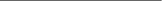 Sharon Gusmus: MA / LPC / CAS, Primary Counselor Notice of privacy practices: I have received a copy of Beach Therapy privacy practices, and I read and understand the policy read.______________________________________________________________                       _____________________Client Printed Name                                                                                                        Date______________________________________________________________                        ____________________Client Signature                                                                                                                 Date